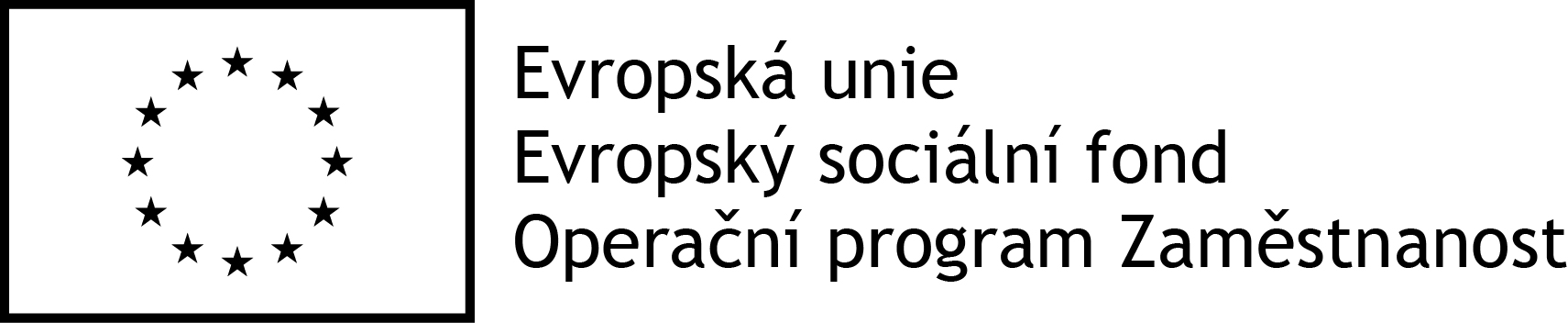 Název projektu: 	Komunitní plánování sociálních služeb na OtrokovickuRegistrační číslo: 	CZ.03.2.63/0.0/0.0/16_063/0006592Název aktivity: 		Setkání pracovní skupiny SeniořiTermín konání:	13.2.2019 v 12,30 hod, MěÚ Otrokovice, budova 2, zasedací místnost č. 225Opatření a cíle:V první části setkání se skupina soustředila na formulaci opatření a cílů. Pracovní dokument je přílohou zápisu.Diskuse:Květoslava Horáková – město Otrokovice – sociální odbor - posuzovali se rozvojové záměry do Akčního plánu rozvoje sociálních služeb ve Zlínském kraji. Očekáváme, že jeden nebo dva záměry projdou. Dnes bude na zastupitelstvu projednávána výzva na financování sociálních služeb z rozpočtu města Otrokovice. Dostala se nám informace, že doktoři nechtějí pacientům předepisovat rehabilitace. Bylo by dobré organizovat vzdělávání, která budou zaměřena na to, jak se zachovat v situaci, kdy je potřeba se o někoho postarat. Dále by bylo dobré pořádat vzdělávání seniorů na téma práce s počítačem, telefonem, bankomatem, atd. Olga Straková – klub seniorů Kvítkovice - přibylo jim 8 nových členů, nemají je kam posadit. Bylo by dobré, kdyby se jim vyčlenilo větší místo pro setkávání. Jinak chystají mnoho aktivit. Jarmila Kovalová – klub seniorů Trávníky - celkem nic nového, všechno běží v pořádku. Tento rok by měli začít přestavovat dům. Dělají akce například cvičení paměti, přednášky, atd.Alena Dušková – SENIOR Otrokovice - 20. března mají na SENIOR C akci Centra pomoci, je to pro pečující o lidi s demencí. Téma bude široké, každý kdo má zájem, může přijít. Bývá to od 16-18 hodin. Veronika Cívelová – Charita Otrokovice - mají období statistického vykazování, zhodnocování loňského roku. Dělají opravy budovy domova pro seniory. Plánují akce pro uživatele. Irena Horková – PS Napajedla - vrátily se jim dvě pečovatelky z pracovní neschopnosti. Přibývají jim noví klienti. Opravují 4 bytové jednotky.Kateřina Bednárková – ÚP ČR KP Otrokovice - pochází z Holešova, teprve se rozkoukává.Hana Gajdošíková – ÚP ČR KP Otrokovice - Má zkušenosti s tím, že je obtížné sehnat kompenzační pomůcky. Dále se bude zvyšovat příspěvek na péči o lidi ve třetím a čtvrtém stupni. Tomáš Bernatík – Charita Otrokovice - půjčuji polohovací lůžka, ale nechtějí tuto službu nějak rozšiřovat. Tato lůžka dokázali půjčit i velmi pohotově. Alena Mazurová – Včelka Senior care Zlín - je tu za nového poskytovatele. Momentálně mají sídlo ve Zlíně. Rozšiřují služby v dalších městech díky vysoké poptávce. Snaží se pokryt i služby špatně dostupné. Poskytují pečovatelskou službu a osobní asistenci. Tyto služby se doplňují.Darina Nudni – SENIOR Otrokovice – pečovatelská služba - z neschopenek se jim vrátily dvě pracovnice. Chystají se nabírat nové klienty a také rozšiřovat služby u stávajících klientů. Markéta Blinková – Andělé stromu života - v roce 2017 vyprovodili 84 pacientů, toto číslo jim stoupá. Jejich služby jsou potřeba. Vnímá jako důležité informovat veřejnost o jejich službách, protože pak je lidé najdou. Přivítala by také možnost se setkat s praktickými lékaři, protože spousta pacientů dostane informaci o jejich službách právě od praktického lékaře. Mají smlouvu s pojišťovnami 201 a 211. S pojišťovnami je to celkem boj, protože pojišťovny nehradí veškeré náklady.Zdenka Jursíková – obec Oldřichovice - plánují plno akcí, například 9.3. bude taneční zábava. Chtěla by se vzdát vedení Klubu seniorů, ale nemůže najít žádného nástupce. Obecní úřad jim vymaloval Klub seniorů, byl proveden úklid a dostanou i novou výzdobu. Byli u nich i vojenští veteráni z Olomouce, které provedla vsí.Josef Zdražil – do pátku je vyúčtování dotace za loňský rok. Od pondělí by měla na internetu viset výzva na podávání žádosti o dotaci na rok 2019. Další diskuse:Byl zaznamenán problém v tom, že lidi rychle propouští z nemocnice a najít jim lůžka narychlo je pro poskytovatele sociálních služeb nemožné.Pokud v nemocnici vidí, že je pacient zajištěný, tak se ho snaží rychle propustit, aby uvolnili místo pro další pacienty. Problém může nastat v situaci, kdy člověk řekne, že má kam jít (i když to není pravda), protože pak ho může nemocnice normálně propustit. V případě, že pacient nemá kam jí, musí to v nemocnici nahlásit, protože pak ho nemocnice nesmí propustit. Sociální pracovníci by měli informovat pacienty o tomto pravidlu. Vzhledem k vysokému počtu členů v klubech důchodců a s ohledem na prognózu stárnutí obyvatel, je vhodné uvažovat o možnosti zřízení dalšího klubu na Středu. Diskuse na téma, že senioři mají možnost používat tělocvičny, například se mohou domluvit se školou.Další setkání PS Senioři proběhne 13.3.2019Zapsal: Pavel Vrana